Questa è una storia di maghi e di fate, di spiritelli buoni e gentili. È la storia di Cult, che parte da molto lontano. Era un bambino felice e curioso e per questo faceva sempre tante domande. Ai genitori, ai nonni, alle fate e ai maghi maestri, in poche parole a tutti!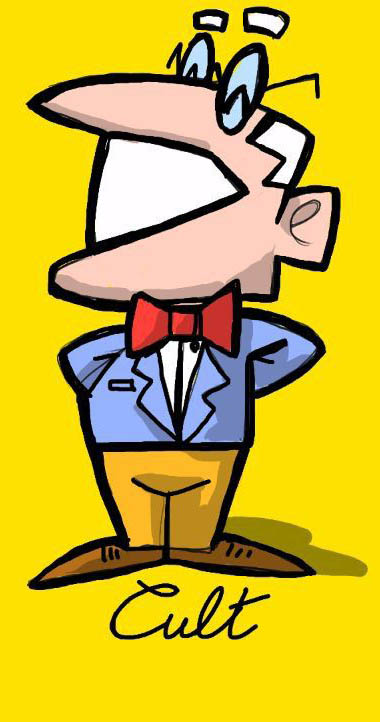 Ma Cult osserva anche! Soprattutto la natura. Allora la fata Sofia sua madrina, decise che questa sua grande sete di conoscenza doveva essere soddisfatta e soprattutto credeva che fosse la persona giusta per svolgere il ruolo di ambasciatore della cultura per la trasmissione della conoscenza agli altri.Ogni 10 anni, nella sperduta città di Cult, il primo lunedì del mese di gennaio, la Suprema Commissione della Magia si riuniva per assegnare “lo spiritello della conoscenza” a chi dimostrava di esserne un buon custode. Oramai però avevano perso ogni speranza non riuscendo a trovare nessuno che fosse degno di tale spiritello.  Arrivò il primo freddo e già si iniziò a pensare ai possibili candidati, nello sconforto dei maghi e delle fate. Ma la fata Sofia giunge radiosa alla riunione annunciando l’arrivo del prescelto: il giovane Cult! Si, proprio lui sarebbe stato guidato dallo spiritello della conoscenza che lo avrebbe portato in giro per luoghi e territori lontani perché potesse imparare sempre di più e sempre nuove cose. E così Cult viaggiò tra paesi e città incontrando tanti bambini e ragazzi e con loro si divertì molto. Ogni volta che doveva ripartire si dispiaceva sempre un poco ma sapeva che avrebbe rivisto quelle persone e quei luoghi ogni volta che li avrebbe pensati. Passarono gli anni e Cult divenuto oramai un simpatico vecchietto, fece ritorno nella sua città. Incontrò la sua madrina e tutti i componenti della Suprema Commissione che lo accolsero felici. Portò regali a tutti: prodotti e oggetti raccolti durante il suo lungo viaggio, raccontò delle tradizioni particolari dei paesi che aveva visitato, delle bellezze monumentali e paesaggistiche dei territori che aveva attraversato, della gentilezza delle persone con le quali aveva parlato. La Suprema Commissione allora designò Cult quale ambasciatore della Cultura nel mondo.   Cult continua ad incontrare bambini e ragazzi, portandoli a spasso con lui ma attenzione lo spiritello che lo guida ama divertirsi… Vediamo se riuscirete a non cadere nelle sue domande a trabocchetto! Adesso è con voi ragazzi per farvi conoscere…Continuate voi la storia e la più originale sarà premiata con i gadget di Cult. Info e regolamento su www.spaziolegalita.it   